 МБОУ СОШ № 7 п. Николаевка объявляет набор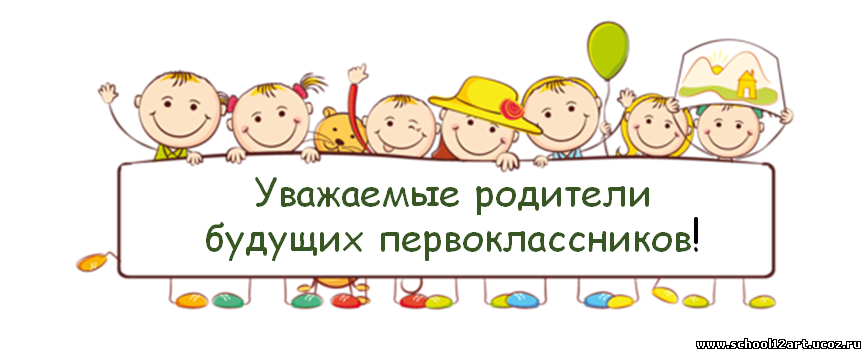 детей в 1 класс с 01 апреля 2021 года.Для детей, не зарегистрированных на закрепленной территории, запись начнетсяс 01 июля 2021 при наличии мест.Подробная информация по телефону 21-7-39.Прием детей в 1 класс осуществляется по личному заявлению родителей (законных представителей) ребенка при предоставлении документа удостоверяющего личность.Прием заявлений: Пн. – Пт. с 14.30 до 16.30.Документы необходимые для записи в первый класс:- заявление родителей (законных представителей);- свидетельство о  рождения ребенка (оригинал и копия);- свидетельство о  регистрации по месту жительства ребенка (оригинал и копия);- СНИЛС (оригинал и копия).Обучение осуществляется в 1 классе – по УМК «Планета знаний».Ждем вас!Администрация МБОУ СОШ №7 п. Николаевка